PLATOS TÍPICOSObjetivo de Aprendizaje de la SesiónReconoce e identifica chef y restaurantes resaltando aspectos históricos relevantes y valorando el aporte a la cocina nacional, de acuerdo a la literatura vigente.APUNTESLea atentamente el capítulo 1 del libro: “apuntes para la historia de la cocina chilena”. Eugenio Pereira Salas 1977.http://www.memoriachilena.gob.cl/archivos2/pdfs/MC0006512.pdf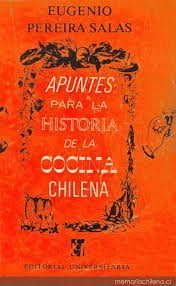 Actividad Nº1Luego de su lectura e investigación complete el siguiente recuadro.P.D: Al enviar su trabajo terminado identifique el módulo o asignatura, su nombre y curso.Dirigir el correo a: letyfauprofe@gmail.comNúmeroInsumos básicos conocidosTécnicas tradicionales conocidas. Nacionales e internacionalesNombre de preparaciones solo escuchadas jamás probadasInsumo básico cocinado en su casaPreparaciones que incluyan insumos y técnicas antiguas12345